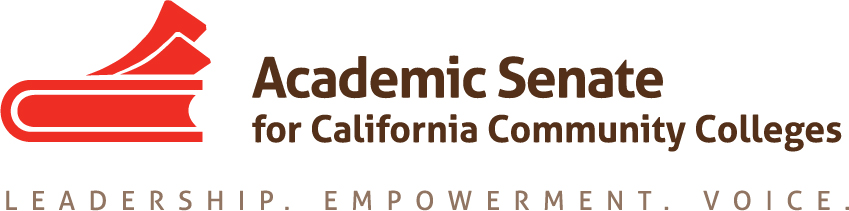 ASCCC CTE LEADERSHIP COMMITTEEApril 6th 8:30am – 10:00am ZOOMAGENDACall to Order Select notetaker: Carrie will take notesRoll call: In attendance: Manny, DJ, Monica, DonAdoption of the Agenda- by consensusApproval of MinutesN/A - LaTonya Parker/ Carrie Roberson in attendance- determined to cancel rest of 3.23.2020 meeting due to unforeseen circumstances related to COVID19ASCCC InformationApplication for Statewide Service: Carrie encouraged members to submit a statewide service application form for next year. In addition, the process of developing committees was covered and questions pertaining to length of service (and others) were answered. ASCCC CTE Leadership Committee: Discussed how to access information about the committee on this page- minutes, meeting info, etc.) AnnouncementsASCCC EVENTS- Discussion ensued about the following items:Career/Non-Credit Institute – CANCELLEDCommittee discussed finishing the semester with a focus on CTE new reality, ongoing changes, remote learning vs. online, needs (facilities/ equipment/ tools/ resources/ other)Committee suggested: Information sharing, preparing for the future and other natural disasters for lab and coursework- “Master Your Disaster!”Assigned TasksCommittee discussed contributions to the CTE Liaison memosCTE DRAFT Survey HERE: Committee committed to reviewing and adding components to the DRAFT survey to gather information about CTE Liaisons at the local college.Committee agreed to join the ASCCC webinar on Traditional Trade Laboratory Modifications for Online Environments WEBINAR immediately following this meeting.Future meeting dates:Committee discussed having a future meeting since the CNEI has been cancelled.Adjournment @ 8:59amStatus of Previous Action ItemsIn Progress Completed 